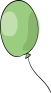 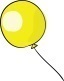 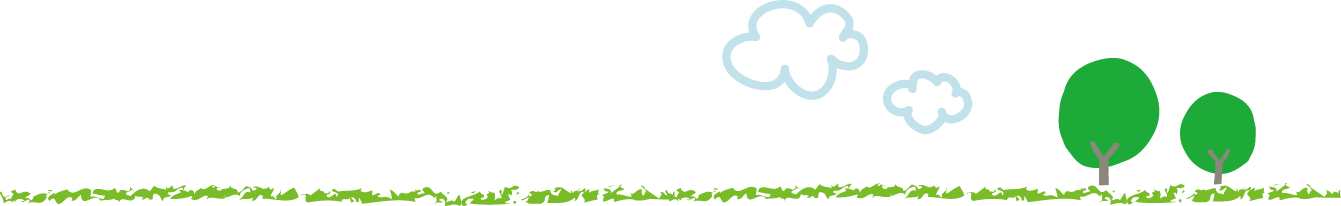 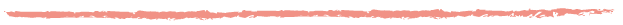 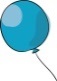 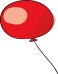 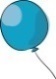 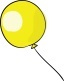 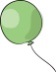 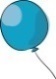 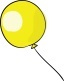 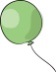 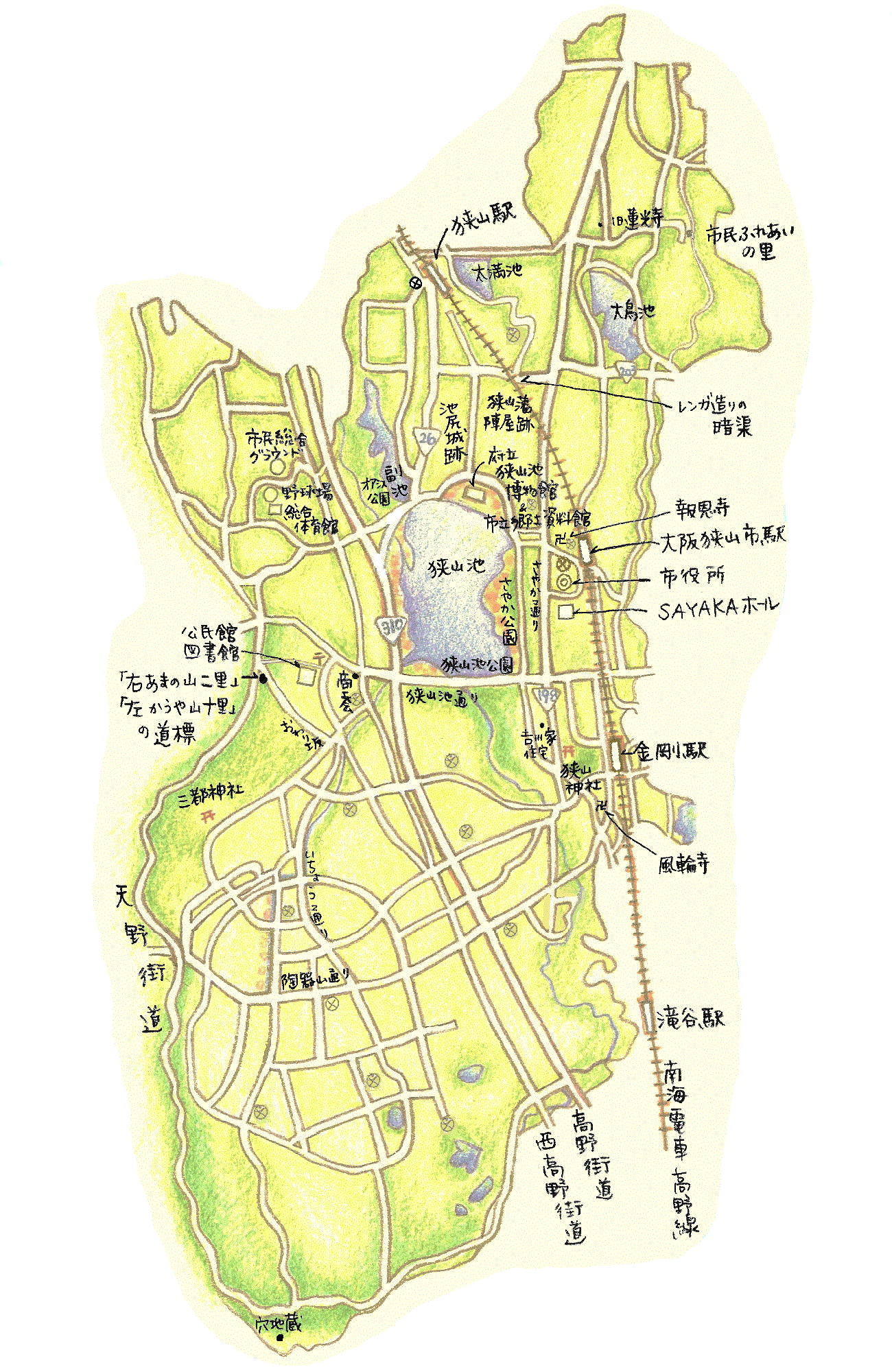 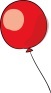 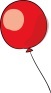 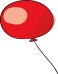 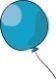 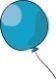 天青の郷　大野西１２３７－１　☎072-368-1237